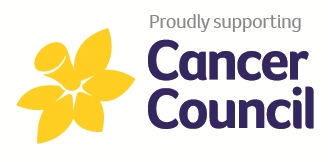 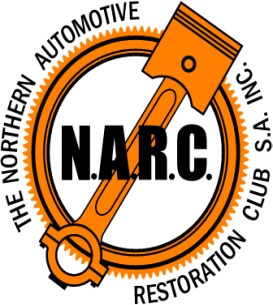 CLARE VALLEY CRUISE for CANCER         Saturday, 18th March, 2023Commencement time 2.00pm from Mintaro Oval.Concludes at Pikes Winery approx 4.00pmEntry Fee $10.00 per vehicle.  Proceeds to the Cancer Council. Complete the details below and pay by direct debit. BSB 015-552, A/c 414239425 or send your cheque payable to: NARC S.A. INC. to Ann Hammat, 262 Mayfield Road, Washpool SA 5454Name:_______________________________________________________________Address:_____________________________________________________________Phone:______________________________________________________________Vehicle Make: ___________________________________Year:_________________Registration No: _______________________________________________________Please nominate for either long course (suitable for classic cars)   □or short course (suitable for older vehicles)				  □Indemnity Declaration   In consideration of this entry, I/We agree that the promoting committee and its associated organisation (NARC) will in no way be held responsible for the loss or damage to a participating Vehicle, its Parts or accessories and personal effects, or of any damage caused by such Vehicle or any Participant by entering, driving, or being a passenger in this event.    I/We thereby waive the right or action at law against the committee, its organisers, their representatives and Agents.  All Vehicles will be roadworthy, appropriately registered and drivers must be the holder of a current Driver’s Licence for the class of vehicle being driven, and must abide by all road and traffic laws. Signed by the entrant __________________________________________________________Date __________/____/2023Please send completed entry form to ann@baderloo.com.au or post to Ann Hammat, 262 Mayfield Road, Washpool, SA 5454